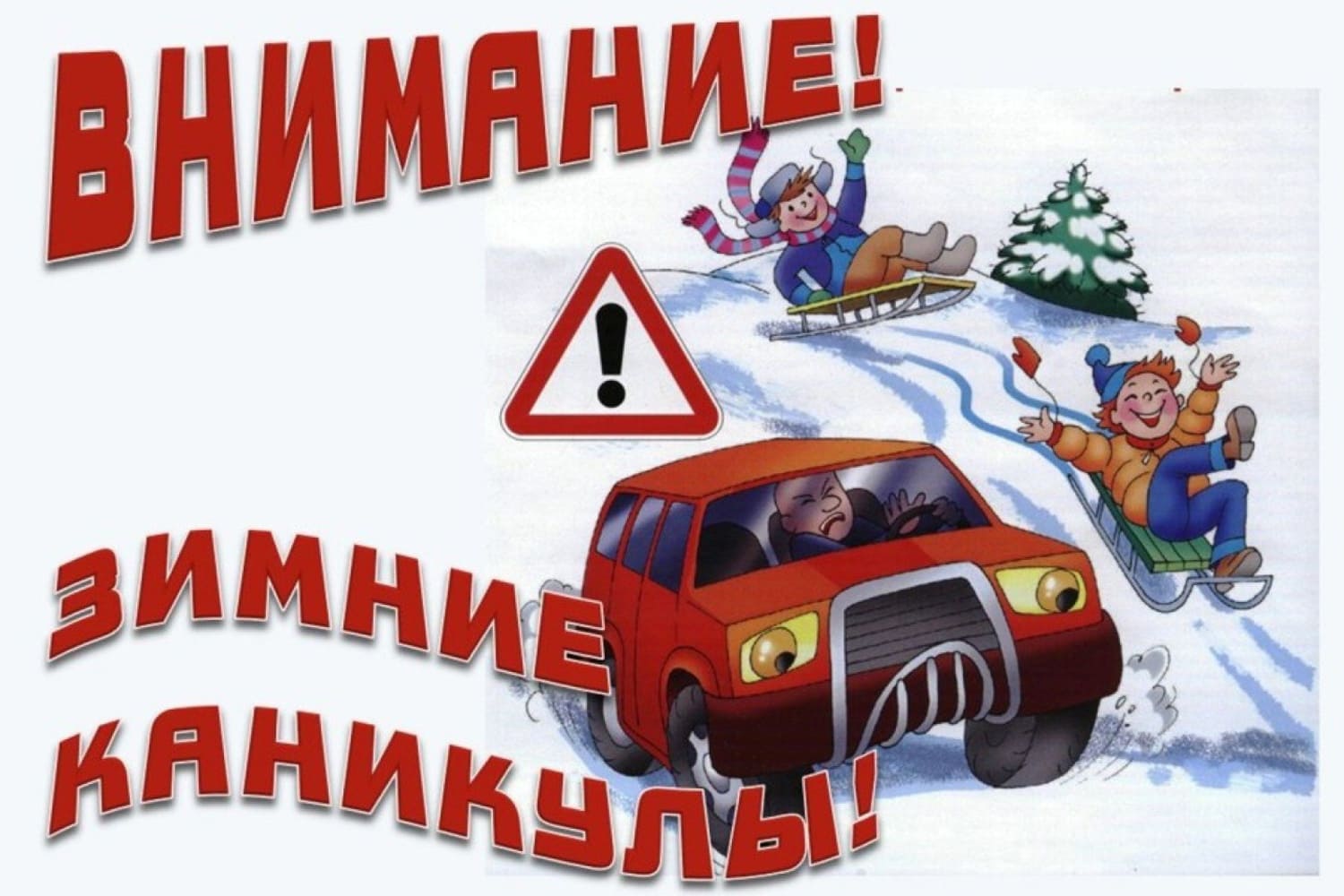 УВАЖАЕМЫЕ РОДИТЕЛИ! В текущем году новогодние каникулы стартуют с 28 декабря 2022 года  и продлятся по 8 января 2023 года.Помните, что Вы несёте административную ответственность за воспитание детей!Помните о мерах пожарной безопасностиПомните о правилах безопасности на дорогахОбращайтесь с пиротехническими изделиями правильноНе отпускайте детей на лёд  (на рыбалку, катание на лыжах и коньках) без присмотраНе отпускайте детей на улицу однихНе разрешайте детям гулять в темное время сутокНе разрешайте кататься с «диких» необорудованных горок особенно расположенных вблизи автомобильных дорогПовторите вместе с ребенком основные требования Правил дорожного движения Выучите с детьми наизусть телефоны вызова экстренных служб, в том числе «Службы - 112»;Распланируйте и организуйте совместный досуг                    ПОМНИТЕ: БЕЗОПАСНОСТЬ ДЕТЕЙ – дело рук их родителей